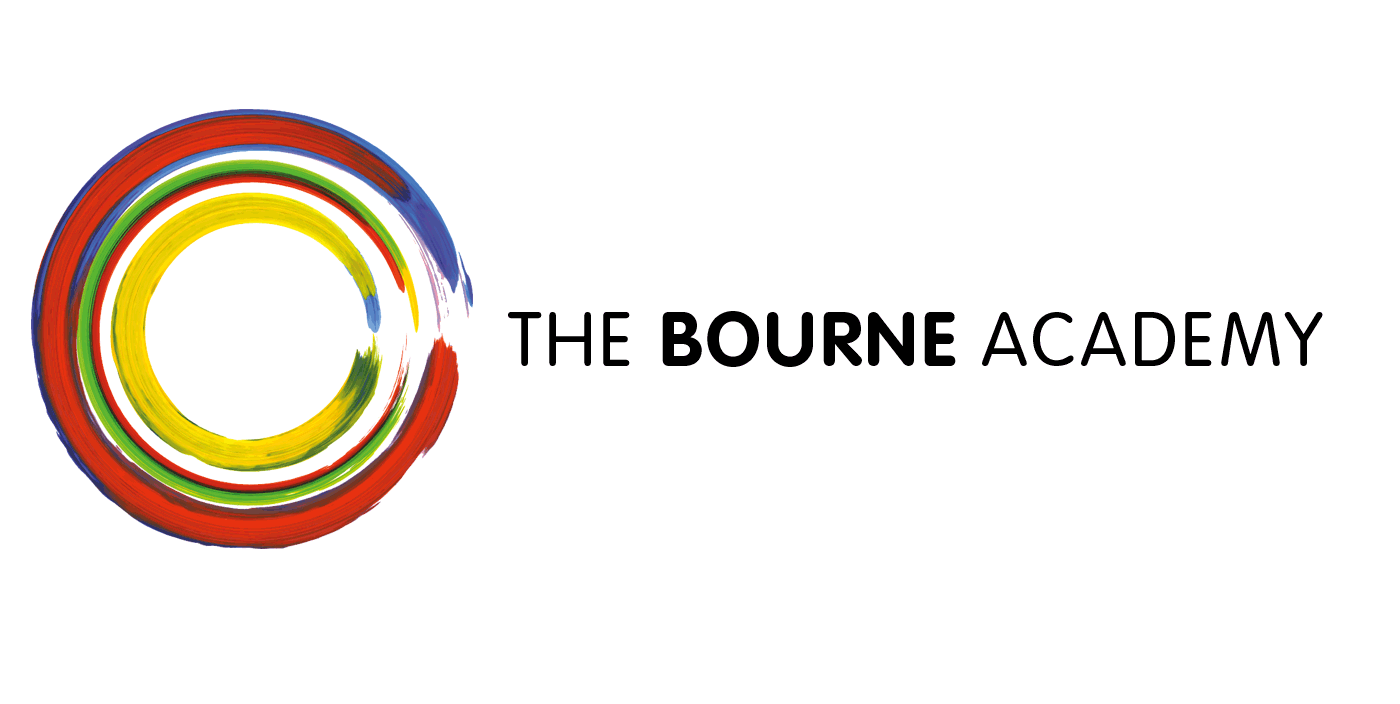 NameDate of AppointmentDate of ResignationRelevant Business and Pecuniary InteretsTony Cottam on behalf of Canford School Ltd05/02/201001/12/2016Chair of Governors at Canford SchoolRichard Knott05/02/2010Former Deputy Head of Canford School. Archivist at Canford SchoolBen Vessey26/09/2013Headmaster of Canford SchoolDavid Levin on behalf of Canford School Ltd01/12/2016Director of Association of Governing Bodies in Independent Schools